BILJEŠKE
UZ GODIŠNJI  FINANCIJSKI  IZVJEŠTAJ O PRIMICIMA I IZDACIMA ZA 2018. GODINUOSNOVNI PODACITEMELJI ZA SASTAVLJANJE GODIŠNJEG FINANCIJSKOG IZVJEŠČA O PRIMICIMA I IZDACIMA	Udruga udovoljava uvjetima iz članka 9. Stavka 2. Zakona o financijskom poslovanju i računovodstvu neprofitnih organizacija za vođenje jednostavnog knjigovodstva i donijela je  Odluku o vođenju jednostavnog knjigovodstva i primjeni novčanog računovodstvenog načela, te je sastavila godišnji financijski izvještaj o primicima i izdacima.
	Sva evidentiranja i postupci vezani uz sastavljanje godišnjeg financijskog izvještaja o primicima i izdacima provedeni su sukladno Zakonu o financijskom poslovanju i računovodstvu neprofitnih organizacija te Pravilniku o izvještavanju u neprofitnom računovodstvu.
	Računovodstvo se temelji na računovodstvenim načelima točnosti, istinitosti i pouzdanosti. Poslovni se događaji iskazuju , poslovne se knjige vode  i financijski se izvještaji sastavljaju prema načelima urednog knjigovodstva. Financijski izvještaji izraženi su u hrvatskim kunama.
	Tijekom razdoblja Udruga je obavljala aktivnosti iz osnovne djelatnosti prema Nacionalnoj klasifikaciji djelatnosti 2007. – NKD 2007. ( 9499 – Djelatnost ostalih članskih organizacija ) te Statuta.PRIZNAVANJE PRIMITAKA I IZDATAKA
	Primici i izdaci priznaju se uz primjenu novčanog računovodstvenog načela. Primici i izdaci jesu priljevi i odljevi novca i novčanih ekvivalenata.BILJEŠKE UZ POJEDINE POZICIJE GODIŠNJEG FINANCIJSKOG IZVJEŠTAJA O PRIMICIMA I IZDACIMA
PRIMICI

Ukupni primici u 2017.g. iznose 120.469,87 kuna.
Bilješka br. 1 AOP 001
Primici od prodaje roba, pružanja usluga – uzgojna karta iznose  51.419,00  kuna.
Bilješka br. 2 AOP 002
U 2018. godini ostvareni su primici od redovnih godišnjih članarina u ukupnom iznosu 21.601,00 kuna ( članarina 300,00 kuna i 1.200,00 kuna ). Bilješka br. 3 AOP 004
Primici od donacija (AOP 005 do 010) iznose 29.393,00  kuna. Primitak se odnosi na sufinanciranje rada Uzgojnih organizacija od strane Ministarstva poljoprivrede u iznosu  26.707,00 kuna, te na primitak iz Nacionalnog pčelarskog programa za edukaciju u iznosu 3.186,34 ,kuna.
Bilješka br. 4 AOP 011
Primici od kamata i ostale financijske imovine iznose 6,53 kuna. Bilješka br. 5 AOP 014Primitak se odnosi na uplate uzgajivača za sufinanciranje puta u Poljsku u iznosu 18.050,00 kuna.
IZDACI

Ukupni izdaci u 2018.g. iznose 153.187,72 kuna.
Bilješka br. 5 AOP 021Izdaci za naknade ostalim osobama izvan radnog odnosa (službeni put i ostalo) iznosi 100.576,00  kuna. 
Izdaci se sastoje od:Bilješka br. 6 AOP 022 
Izdaci za usluge (pošta, telefon, najamnina, komunalne, računalne, intelektualne usluge i sl.) iznosi 21.846,00  kuna. 
Izdaci se odnose na:Bilješka br. 7 AOP 023
 Izdaci za materijal i energiju (uredski materijal, sirovine, energija, sitni inventar i auto gume) iznose 3.447,00 kuna.
Izdaci se odnose na:
Bilješka br. 8 AOP 024 
Izdaci za kamate i usluge platnog prometa iznose 1.168,60 kuna.Bilješka br. 10 AOP 027
Ostali izdaci (reprezentacija, članarina, kotizacija, premije osiguranja i sl.) iznose 
26.134,00  kuna.
 Izdaci se odnose na:
Bilješka br. 10 AOP 015 i 028Ukupni primici u 2018.g. iznose 120.469,00 kuna ili indeks rasta  129,6 % u odnosu na 2017.g.Ukupni izdaci u 2018.g. iznose 153.163,00 kuna  ili indeks rasta 221,1,1 % u odnosu na 2017.gIzdaci su znatno povećani u odnosu na 2017.g. zbog posebno većih izdataka:Bilješka br. 11 	Iz 2017.godine preneseno je novčanih sredstava u iznosu 80.936,23 kuna, primici u 2018. godini iznose 120.469,00 kuna te je ukupni prihod Udruge u 2018. godini 201.406,10 kuna.
	Rashodi u 2018. godini Udruge iznose 153.187,72 kuna, te je višak prihoda nad rashodima  48.218,38 kuna što je ujedno i stanje žiro-računa Udruge na dan 31.12.2018. godine.
	Višak prihoda nad rashodima u iznosu 48.2018,38 kuna prenosi se u 2019. godinu.Udruga u 2018. godini nije imala stalno zaposlenih djelatnika, određeni poslovi rješavani su preko Ugovora o djelu.
U Zagrebu, 28.02.2019.						Predsjednik Udruge					 Miroslav Kobra, dipl.ing.polj.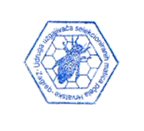 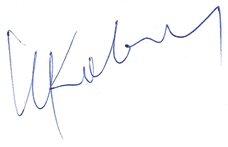 NazivUDRUGA UZGAJIVAČA SLEKCIONIRANIH MATICA PČELA HRVATSKERegistarRegistar udrugaPravno ustrojbeni oblikUdrugaRegistarski broj00001403Matični broj01449699Djelatnost9499RNO0272630OIB68560490975SjedišteZagreb, Pavla Hatza 5Žiro-račun – IBANHR6324840081100688964Odgovorna osobaMiroslav Kobra, dipl.ing.polj.PrimiciIznos kunauzgojna karta                                               51.419,00sufinanciranje uzgajivača  puta u Poljsku     18.050,00sufinanciranje uzgojnih organizacija (MP)          26.207,00 edukacija iz Nacional. pčelarskog programa3.186,34članarina                                                               21.601,00 kamata                                                                            6,53 UKUPNO120.469,87IzdaciIznos kunatroškovi službenog puta ( povjerenstvo za nove članove i predsjednik )    17.069,36ugovor o djelu                                                                                 9.000,00doprinosi i porez                                                                                          2.506,64Stručna ekskurzija u Poljsku72.000,00IzdaciIznos kunaknjigovodstvene usluge                             2.625,15 Pčelarski sajam Gudovac                           3.375,00 Najam prostora za  godišnju skupštinu         5121,88štampanje brošure                         10.000,00 Časopis Udruga                                             295,00 Poštarina                                                   429,03IzdaciIznos kunaKancelarijski materijal                892,94Ostali materijal 2.328,90Takse225,86IzdaciIznos kunatroškovi održavanja godišnje skupštine                                          5.287,00 Povrat Ministarstvu poljoprivrede                                               17.526,54 MIO, HZZO3.320,46IzdaciIznos kunaPlaćena stručna ekskurzija u Poljska                                 72.000,00 Štampanje brošure 10.000,00 Povrat Ministarstvu poljoprivrede17.526,54